 MINISTÉRIO DA EDUCAÇÃO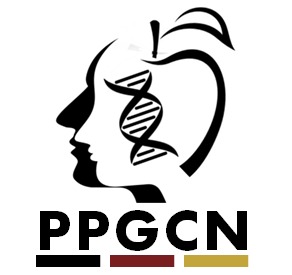 UNIVERSIDADE FEDERAL DE VIÇOSACENTRO DE CIÊNCIAS BIOLÓGICAS E DA SAÚDEDEPARTAMENTO DE NUTRIÇÃO E SAÚDEPROGRAMA DE PÓS-GRADUAÇÃO EM CIÊNCIA DA NUTRIÇÃOAv. P.H. Rolfs, s/n -  Campus Universitário 36570-000 - VIÇOSA - MG - BRASILFONE: (31) 3612-5186    Fax:  3612-5187    E-mail: ppgcnut@.ufv.br Disciplina: NUT 782 - Atividades Especiais em Nutrição IIDisciplina: NUT 782 - Atividades Especiais em Nutrição IIDuração: 15 semanasCréditos: 02 Carga horária total: 30 hSemestre letivo: I e IICoordenadora: Profa. Helen Hermana Miranda HermsdorffDuração: 15 semanasCréditos: 02 Carga horária total: 30 hSemestre letivo: I e IICoordenadora: Profa. Helen Hermana Miranda HermsdorffO aluno de Doutorado do PPGCN só será matriculado na disciplina NUT 782 quando já tiver realizado 30 horas com atividades complementares e estas forem apresentadas com a ciência do Orientador, mediante análise de comprovantes e assinatura desse documento. Assim, recomenda-se apresentação desse documento, devidamente preenchido, e dos comprovantes, até final do semestre para que possa ser matriculado no semestre seguinte.O aluno de Doutorado do PPGCN só será matriculado na disciplina NUT 782 quando já tiver realizado 30 horas com atividades complementares e estas forem apresentadas com a ciência do Orientador, mediante análise de comprovantes e assinatura desse documento. Assim, recomenda-se apresentação desse documento, devidamente preenchido, e dos comprovantes, até final do semestre para que possa ser matriculado no semestre seguinte.Nome do aluno:Matrícula:Orientador:Orientador:ATIVIDADES DE ENSINOATIVIDADES DE ENSINOATIVIDADES DE ENSINOATIVIDADES DE ENSINOATIVIDADES DE ENSINOATIVIDADES DE ENSINOAtividadeCarga horária (CH)Carga horária (CH)Carga horária (CH)CH alunoAprovação do orientadorAtividadeMínimoMínimoMáximoCH alunoAprovação do orientadorAula de graduação e pós-graduação ministrada (sem remuneração)0,5 h/hora0,5 h/hora5 hMonitoria nível II (voluntária)2,5 h/semestre2,5 h/semestre5 hCoorientação de alunos de TCC / PIBIC/ PIBEX/ BIC Jr., etc.1,0 h/ aluno1,0 h/ aluno5 hParticipação em banca de TCC0,5 h/ atividade0,5 h/ atividade5 hATIVIDADES DE PESQUISAATIVIDADES DE PESQUISAATIVIDADES DE PESQUISAATIVIDADES DE PESQUISAATIVIDADES DE PESQUISAATIVIDADES DE PESQUISAAtividadeCarga horária (CH)Carga horária (CH)Carga horária (CH)CH alunoAprovação do orientadorAtividadeMínimoMáximoMáximoCH alunoAprovação do orientadorArtigos, de revisão ou originais, publicados e não vinculados ao projeto de pesquisaArtigos, de revisão ou originais, publicados e não vinculados ao projeto de pesquisaArtigos, de revisão ou originais, publicados e não vinculados ao projeto de pesquisaArtigos, de revisão ou originais, publicados e não vinculados ao projeto de pesquisaArtigos, de revisão ou originais, publicados e não vinculados ao projeto de pesquisaArtigos, de revisão ou originais, publicados e não vinculados ao projeto de pesquisaA1/ A24,0 h/ artigo12 h12 hB13,0 h/ artigo9 h9 hB2/ B3/ B42,0 h/ artigo6 h6 hArtigos publicados na íntegra em anais de congressos (resumos expandidos)Artigos publicados na íntegra em anais de congressos (resumos expandidos)Artigos publicados na íntegra em anais de congressos (resumos expandidos)Artigos publicados na íntegra em anais de congressos (resumos expandidos)Artigos publicados na íntegra em anais de congressos (resumos expandidos)Artigos publicados na íntegra em anais de congressos (resumos expandidos)Nacional1,5 h/artigo6 h6 hInternacional2,0 h/artigo8 h8 hResumos publicadosResumos publicadosResumos publicadosResumos publicadosResumos publicadosResumos em periódicos/ anais de congressos0,5 h/artigo5 hCapítulo de livroCapítulo de livroCapítulo de livroCapítulo de livroCapítulo de livroCom ISBN Nacional2,0 h/capítulo6 hCom ISBN Internacional3,0 h/capítulo39 hSem ISBN (Nacional e Internacional)1,0 h/capítulo3 hLivro Livro Livro Livro Livro Com ISBN Editor, organizador e/ou Autor - Internacional5 h/ livro810 hCom ISBN Editor, organizador e/ou Autor - Nacional34 h/ livro8 hSem ISBN para Editor e/ou Autor 2 h/livro4 hATIVIDADES DE EXTENSÃOATIVIDADES DE EXTENSÃOATIVIDADES DE EXTENSÃOATIVIDADES DE EXTENSÃOATIVIDADES DE EXTENSÃOAtividadeCarga horária (CH)Carga horária (CH)CH alunoAprovação do orientadorAtividadeMínimo MáximoCH alunoAprovação do orientadorCursos e palestras ministrados 0,5 h /hora10 hParticipação em cursos, palestras e seminários0,3 h/ hora26 hParticipação em eventos científicos com apresentação de trabalho 0,4/participação8 hParticipação em eventos científicos sem apresentação de trabalho 0,2/participação4 hCoordenação de eventos científicos, exposições, simpósios ou encontros0,5/evento2 hParticipação em órgãos colegiados, centros ou diretório acadêmico0,5/ semestre1,5 hParticipação em projetos de extensão1,0/ semestre4 hOUTROSOUTROSOUTROSOUTROSOUTROSPrêmios ou menções honrosas1,0 h/ prêmio5 hAtividade de gerenciamento de laboratório1,0 h/semestre4 hAvaliador de trabalhos (orais e pôsteres) em eventos científicos0,5/ evento1,5 hParecerista de artigos para revistas científicas0,5/ parecer3,0